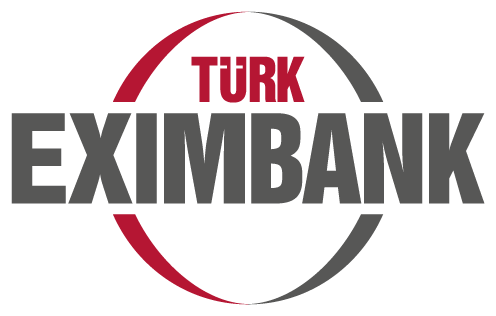 Türkiye İhracat Kredi Bankası A.Ş.Saray Mah. Ahmet Tevfik İleri Cad. No:19 34768 Ümraniye-İstanbul Ticaret Sicil Memurluğu: İstanbul ▪ Ticaret Sicil No: 845859www.eximbank.gov.trTÜRK EXİMBANKSEVK ÖNCESİ İHRACAT KREDİLERİMUVAFAKATNAMESİ.........................................	BANKASI......................................... 	ŞUBESİ.........................................Türkiye İhracat Kredi Bankası A.Ş.'nin Sevk Öncesi İhracat Kredileri Uygulama Esasları çerçevesinde; FOB ………………....................................................... ihracat/satış taahhüdü olan …………................................................ USD/EUR/GBP/JPY/TL’lik kredinin imalatçı; .............................................................................................. firması tarafından kullanılmasına muvafakat ettiğimizi ve bu ihracat/satış bağlantıları ile ilgili ayrıca Bankanız kaynaklı TL / Döviz Kredisi kullanım talebinde bulunmayacağımızı gayrıkabilirücu olarak beyan ve taahhüt ederiz.Tarih:                                                          